Победим коронавирус вместе!!!     Пандемия коронавируса поменяла привычный уклад жизни: почти все страны закрыли границы, люди сидят по домам на карантине, медики настоятельно требуют предпринимать все меры предосторожности, чтобы не заразиться страшной болезнью. Взрослые беспокоятся, отменяются занятия в школах и семейные поездки в отпуск. Но школьники из МБОУ СОШ № 4, участвуя в дистанционном совместном с родителями познавательно-практическом мероприятие «Победим коронавирус вместе!!!» выяснили что необходимо делать в сложившейся ситуации. И не только выяснили, но внесли  СВОЙ ВКЛАД, в борьбу с коронавирусом в совместной деятельности с педагогом ОБЖ Березиной Ксенией Владимировной.На нас когда-то шёл Наполеон,Русский народ захватить хотел он.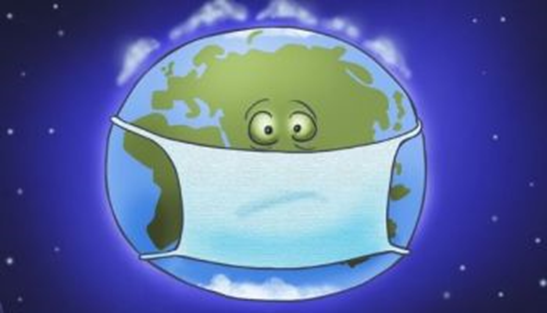 Но разгромлённый бежал,Ждал его большой провал.Гитлер бомбы на нас кидал,Но войну он проиграл
Коронавирус вот теперь,
Постучался в нашу дверь.
Думает, что победил,
На лоб корону нацепил.
Но нас так просто не сломить,
Долго будем, вирус, жить.
COVID-19, тебе мы не сдадимся,
В храбрых воинов все превратимся.      Прежде всего обучающиеся выяснили – что же это за вирус и почему он имеет такое название КОРОНАВИРУС.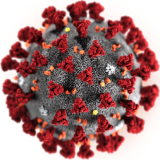  При многократном увеличении по форме вирус похож на новогодний мандарин, украшенный гвоздикой, хотя конечно совсем не так приятен и безобиден. Эти шиповидные отростки напоминают корону, откуда и произошло названия семейства вирусов.        Посмотрев познавательное видео узнали, что страшный вирус отличается от гриппа скоростью передачи. Доли тяжелых и критических случаев у COVID-19 также выше, и смертность тоже.     Самое главное, как можно защититься от вируса - частое мытье рук, и то, что специалисты называют респираторной гигиеной - прикрывание носа и рта сгибом локтя или салфеткой при кашле, а также поддержание дистанции не менее 1 метра с людьми, которые кашляют или чихают.     На время эпидемии многие поменяли свой жизненный уклад. Получив ценные советы многие школьники  скорректировали свой режим в соответствии с рекомендациями!Участники конкурса так же уяснили зачем и как мыть руки. Оказывается, привычке мыть руки не так уж и много - всего лишь 130 лет. Долгое время даже врачи не мыли руки регулярно, они могли провести вскрытие трупа и сразу же пойти принимать роды.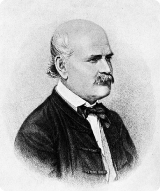       Во второй половине XIX века венгерский врач Игнац Земмельвейс заметил, что во время родов женщины чаще умирают в родильном отделении, чем в акушерской клинике. Он также обратил внимание на то, что роды принимали врачи, которые возвращались после вскрытия. Земмельвейс предположил, что доктора приносят на руках «трупные частички», которые и вызывают горячку рожениц и смерть детей. Он предложил своим коллегам мыть руки и инструменты в растворе хлора. Эта простая мера имела небывалый успех - смертность стала даже меньше, чем в первом отделении - 1-2 %.Однако многие коллеги набросились на Земмельвейса с обвинениями в антинаучном шарлатанстве. Ему пришлось оставить пост, события повлекли нервный срыв, и в возрасте 47 лет врач умер в психиатрической больнице. И лишь через несколько лет после его смерти новые научные открытия подтвердили его правоту, и мытье рук стало уже привычной гигиенической процедурой.А как же моют руки наши школьники?     Больше всего было участников в практическом этапе – «Маска». Ребятам нужно было сшить маску, раскрасить или украсить её по своему желанию: стразы, бисер, тесьма и т.д. и сфотографировать себя, или же просто – послать своё фото в маске.Узнаёте, кто под маской?     В завершение мероприятия все пришли к выводу -  бояться не стоит. Стресс и лишние переживания притягивают болезни, как магнит. Заразен не только вирус, но и страх.      Пандемия коронавируса – это тест для всего человечества на сострадание и умение коллективно преодолевать испытания,   и 48  обучающихся МБОУ СОШ № 4 не остались в стороне и показали свою солидарность.Самые активные классы: 10 класс – классный руководитель Брылина В.В.6 класс – классный руководитель Ознобихина Н.В.4 класс – классный руководитель Баязитова Е. И.2б класс – классный руководитель Беспамятных Е.Б.Самые активные участники (прошедшие все практические этапы):Антонова Ксения, Беспамятных Денис, Николайско Константин, Лисенкова Ева, Ильясова АнастасияЧтобы не болеть никогда,Нужно спорт полюбить навсегда,Витаминами запасатьсяИ, конечно же, улыбаться.Позитивный человекПроживет счастливый век.Мы сейчас на карантине,Сидим как мухи в паутине.Время с пользой проведите,Фильмы лучше посмотрите,Книжек больше вы читайте,Главное, не унывайте!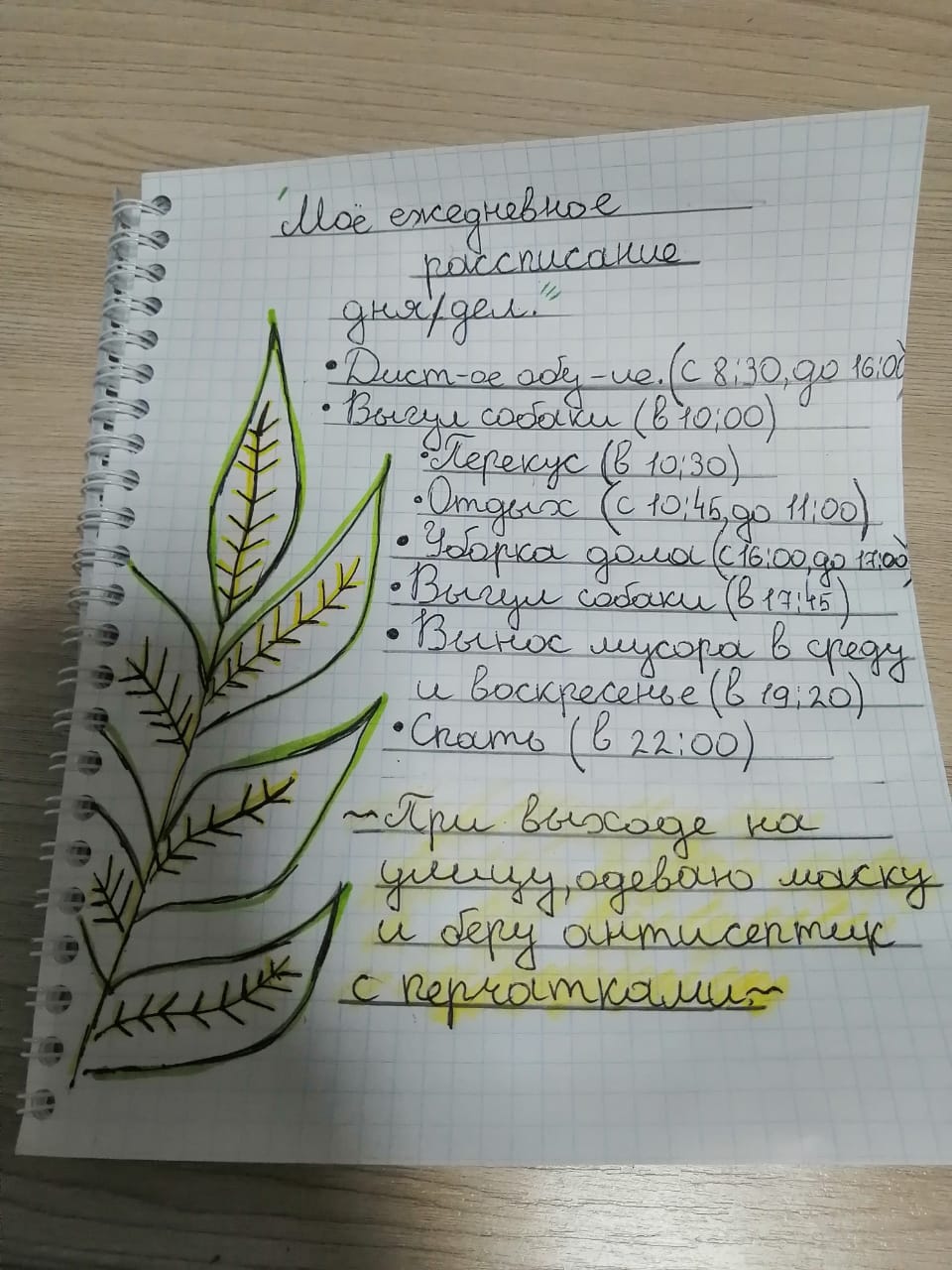 Режим дня Ильясовой АнастасииАнтонова Вика,Николайско Костя,Кабутова Нигина,Лисенкова Евасняв видео, показали, что с задачей правильно мыть руки они справляются н на 5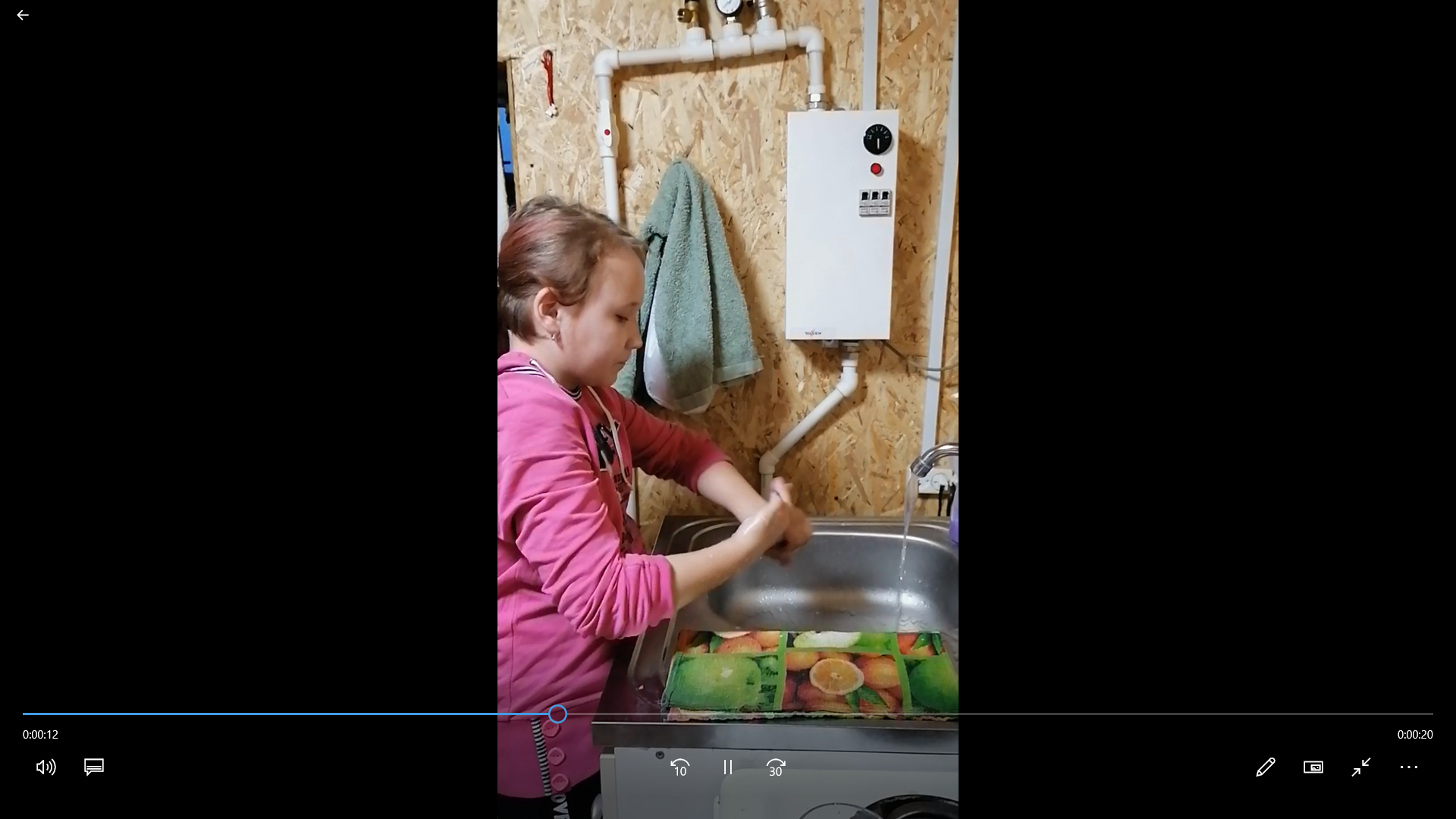 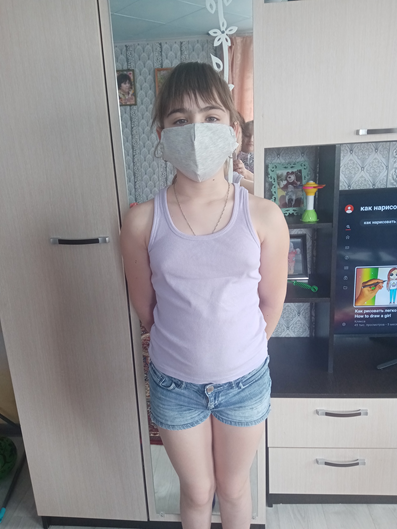 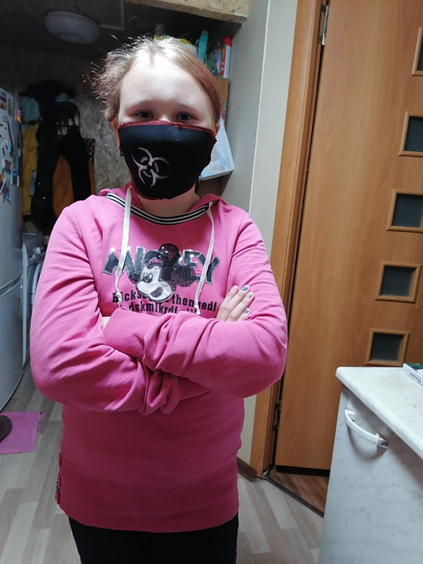 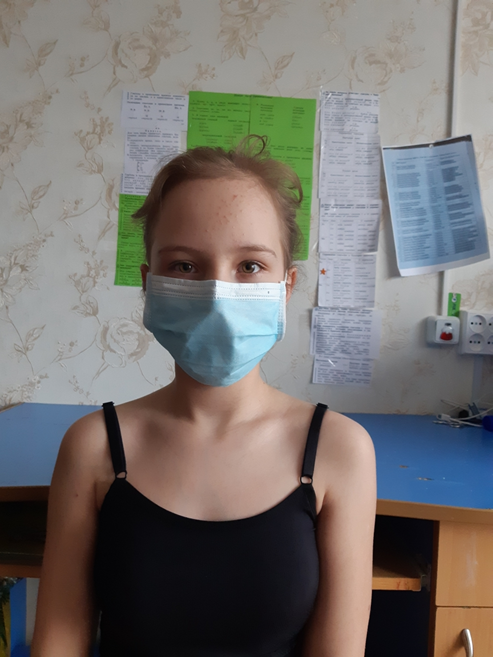 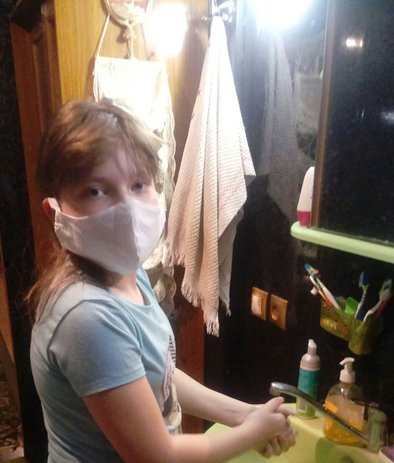 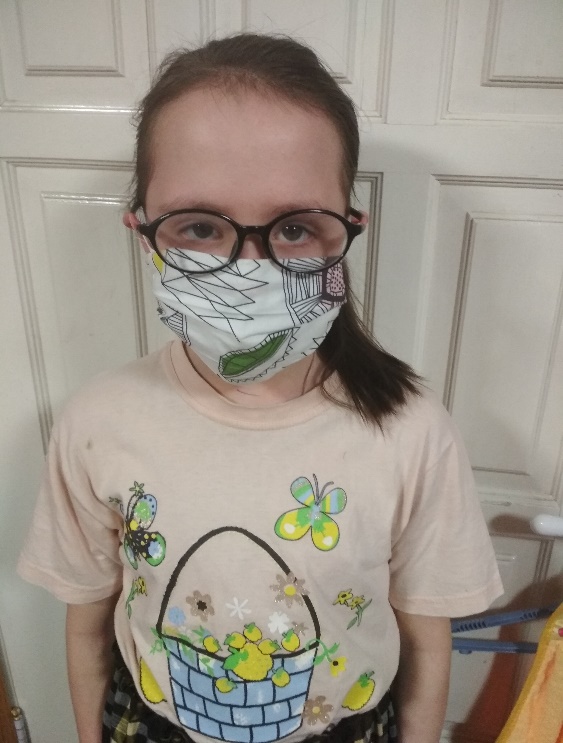 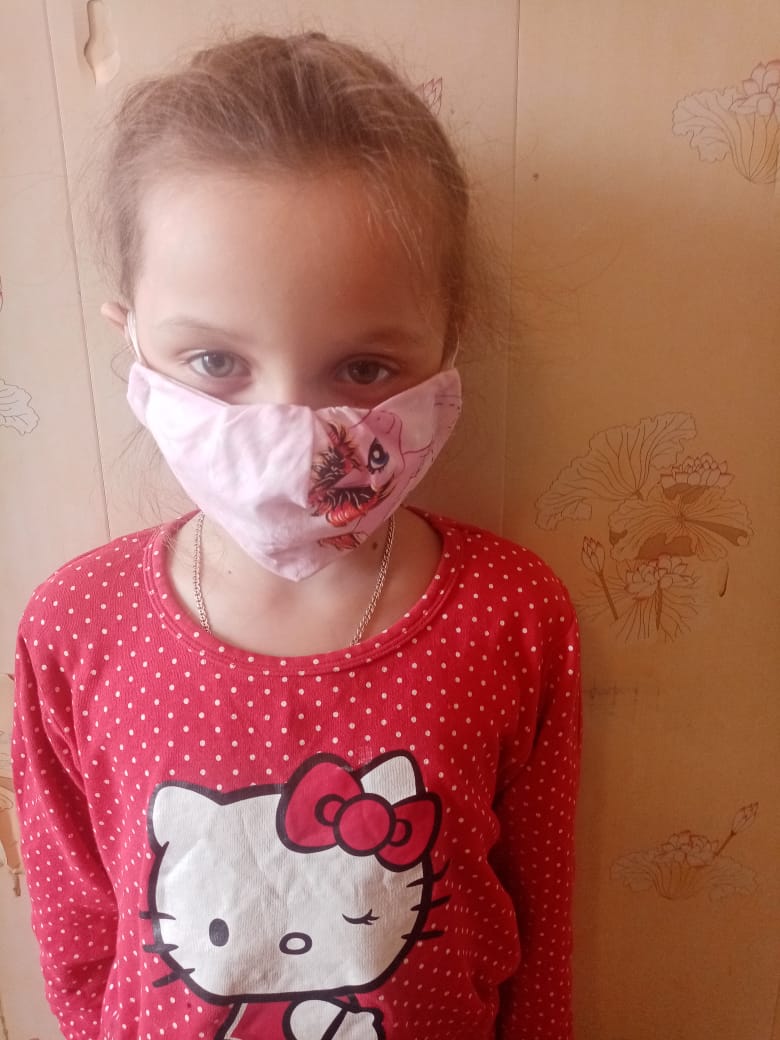 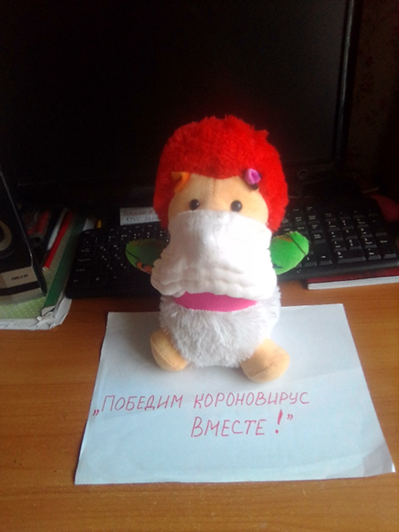 Были желающие обезопасить и свои любимые игрушки!!!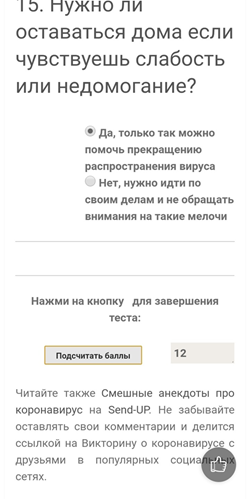 Беспамятных Денис решил проверить себя – что теперь, он  знаете про коронавирус.https://send-up.ru/viktorina-pro-koronavirus/